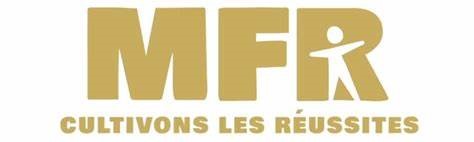 Nom et Prénom de l’apprenant : ……………………………………………………………………Tél : ………………………. Mail : ……………………………………… Date de début :……………………………. Date de fin : ………………………………………….Travail sur machines dangereuses :  oui  non Raison Sociale de l’Entreprise : ………………………………………………………………………N° de Siret : …………………………………………………………….Effectif salarié : …………Adresse (lieu d’exécution du contrat): …………………………………………………………………………………………CP : ………………… VILLE ………………………. : ………………………………………………… :Email : ………………………………………………………………..Code APE/NAF : …………………………………………………….Nom de la caisse de retraite : ………………………………………………………Numéro de la Convention collective (IDCC) ………………………………Nom de la convention collective : ……………………………………………………………………………….Nom et Prénom du Dirigeant : …………………………………………………………………. : ……………………………………: Email : …………………………………Nom et Prénom du MA : ……………………………………………………………………………………..Date de Naissance : ……………………………………NIR (numéro de sécurité sociale) :……………………………………………………………….. : …………………………………………………………….Email :	..........................................................@...............................................Concernant le contrat :NOM, PRENOM : …………………………………………………………….. Mail : .............................................................................@...........................................La fiche de renseignement doit être retournée à Madame BONNE : Mail : secretariat@cfa-moulindelaplanche.frTéléphone : 01-64-94-58-98